Гимназия — это место, где мы получили не только знания, но и обрели настоящих друзей, испытали чувство первой любви, первый раз разочаровались в ком-то... В этих стенах прошли самые беззаботные дни нашей жизни, которые мы все вспоминаем с теплом и трепетом. 
В День Рождения гимназии я хочу пожелать ребятам  неугасающей жажды знаний, отличных оценок и покорения высоких вершин, а учителям способных и благодарных учеников!
Пусть каждый школьный год будет интересным и плодотворным!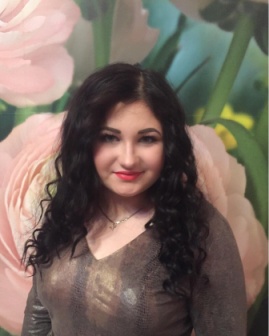 